Metodické dokumenty (doporučení a pokyny)Obsahuje metodická doporučení a metodické pokyny v oblasti primární prevence rizikového chování schválená vedením MŠMT: Metodické doporučení k primární prevenci rizikového chování u dětí a mládeže (Dokument MŠMT č.j.: 21291/2010-28) a Metodický pokyn Ministerstva školství, mládeže a tělovýchovy k řešení šikanování ve školách a školských zařízeních (Dokument Č.j. MSMT- 22294/2013-1)Metodické doporučení k primární prevenci rizikového chování u dětí a mládeže (Dokument MŠMT č.j.: 21291/2010-28)Metodické doporučení Ministerstva školství, mládeže a tělovýchovy (dále jen MŠMT) k primární prevenci rizikového chování u dětí, žáků a studentů (dále jen „žák“) ve školách a školských zařízeních:a)      vymezuje aktuální terminologii, která je v souladu s terminologií v zemích EU a začlenění prevence do školního vzdělávacího programu a školního řádu,b)      popisuje jednotlivé instituce v systému prevence a úlohu pedagogického pracovníka,c)      definuje Minimální preventivní program,d)     doporučuje postupy škol a školských zařízení při výskytu vybraných rizikových forem chování dětí a mládeže. Metodicke_doporuceni_uvodni_cast.doc (128,00 KB)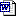  Priloha_1_Navykove_latky.rtf (275,66 KB) Priloha_2_Rizikove_chovani_v_doprave.doc (69,50 KB) Priloha_3_poruchy_prijmu_potravy.doc (66,50 KB) Priloha_4_Alkohol.doc (73,00 KB) Priloha_5_Syndrom_CAN.doc (72,50 KB) Priloha_6_Skolni_sikanovani.doc (156,00 KB) Priloha_7_Kybersikana.doc (145,00 KB) Priloha_8_Homofobie.doc (79,00 KB) Priloha_9_Extremismus_rasismus_xenoffobie_antisemitismus.doc (72,50 KB) Priloha_10_Vandalismus.doc (81,00 KB) Priloha_11_Zaskolactvi.doc (127,50 KB) Priloha_12_Kradeze.doc (80,00 KB) Priloha_13_Tabak.doc (102,50 KB) Priloha_14_Krizove_situace_spojene_s_nasilim.doc (142,00 KB) Priloha_15_Netolismus.doc (74,50 KB) Priloha_16_Sebeposkozovani.doc (106,00 KB) Priloha_17_Nova_nabozenska_hnuti.doc (141,50 KB) Priloha_18_Riziikove_sexualni_chovani.doc (149,50 KB) Priloha_19_Prislusnost_k_subkulturam.doc (96,50 KB) Priloha_20_Domaci_nasili.doc (128,00 KB)
 Metodický pokyn Ministerstva školství, mládeže a tělovýchovy k řešení šikanování ve školách a školských zařízeních (Dokument Č.j. MSMT- 22294/2013-1)Cílem metodického pokynu k řešní šikanování je poskytnout pedagogickým pracovníkům základní informace především k samotnému řešení tohoto vysoce rizikového chování. Text metodického pokynu je provázán s Metodickým doporučením k primární prevenci rizikového chování u dětí, žáků a studentů ve školách a školských zařízeních, čj. 21291/2010-28 ve znění pozdějších úprav (dále jen „metodické doporučení“), ve kterém lze nalézt komentáře k metodickým postupům a užitečná metodická vodítka pro diagnostiku a nápravu v podobě tabulek. Metodický pokyn je určen pro právnické osoby vykonávající činnost škol zřizovaných Ministerstvem školství, mládeže a tělovýchovy. Podpůrně je doporučován k využití i ostatním školám zapsaným do školského rejstříku
a poskytovatelům služeb souvisejících se vzděláváním a výchovou. Metodicky_pokyn_k_sikanovani.doc (127,00 KB) Sikanovani_PRILOHA_1.docx_1.docx (23,02 KB) Sikanovani_PRILOHA_2.doc (31,50 KB) Sikanovani_PRILOHA_3.docx (17,93 KB) Sikanovani_PRILOHA_4.docx (27,77 KB) Sikanovani_PRILOHA_5.doc (50,50 KB)